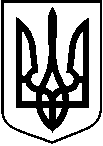            У К Р А Ї Н А 		ПРОЄКТТростянецька міська рада_____ сесія 8 скликання(_________пленарне засідання)Р І Ш Е Н Н Явід ___ квітня 2024 року          				                   		    
м. Тростянець 			          № ____ Про внесення змін до рішення Тростянецької міської ради 18 сесії 8 скликання (сьоме пленарне засідання) «Про затвердження технічної документації із землеустрою щодо інвентаризації земель комунальної власності землі промисловості, транспорту, електронних комунікацій, енергетики, оборони та іншого призначення, що розташовані в межах міста Тростянець, Охтирського району Сумської області для розміщення та експлуатації будівель і споруд автомобільного транспорту та дорожнього господарства, кадастровий номер 5925010100:00:012:0567, загальною площею 0,9501 га та укладання договору суперфіцію» № 643 від 25 жовтня 2023 року        Розглянувши заяви Служби відновлення та розвитку інфраструктури у Сумській області, вхід №1595 від 27.03.2024, вхід №1932 від 12.04.2024 керуючись ст.ст.12, 24, 65, 67, 71, 791,1021, п.2 ч.5 ст.186 Земельного кодексу України,  Законом України «Про землеустрій», п. 34 ч.1 ст.26 Закону України  « Про місцеве самоврядування в Україні»,міська рада вирішила:        1. Внести зміни до рішення Тростянецької міської ради 18 сесії 8 скликання (сьоме пленарне засідання) «Про затвердження технічної документації із землеустрою щодо інвентаризації земель комунальної власності землі промисловості, транспорту, електронних комунікацій, енергетики, оборони та іншого призначення, що розташовані в межах міста Тростянець, Охтирського району Сумської області для розміщення та експлуатації будівель і споруд автомобільного транспорту та дорожнього господарства, кадастровий номер 5925010100:00:012:0567, загальною площею 0,9501 га та укладання договору суперфіцію» № 643 від 25 жовтня 2023 року шляхом внесення змін в п. 3 виклавши в новій редакції, а саме:   «3. Службі відновлення та розвитку інфраструктури у Сумській області в термін до 31 травня 2024 року укласти з Тростянецькою міською радою та зареєструвати в Державному реєстрі речових прав договір суперфіцію на зазначену у даному рішенні земельну ділянку строком до 31.12.2024 року.».2. В іншій частині рішення Тростянецької міської ради 18 сесії 8 скликання (сьоме пленарне засідання) «Про затвердження технічної документації із землеустрою щодо інвентаризації земель комунальної власності землі промисловості, транспорту, електронних комунікацій, енергетики, оборони та іншого призначення, що розташовані в межах міста Тростянець, Охтирського району Сумської області для розміщення та експлуатації будівель і споруд автомобільного транспорту та дорожнього господарства, кадастровий номер 5925010100:00:012:0567, загальною площею 0,9501 га та укладання договору суперфіцію» № 643 від 25 жовтня 2023 року залишити без змін.Міський голова       Юрій БОВА